Krajské kolo SIP - 13. februára 2020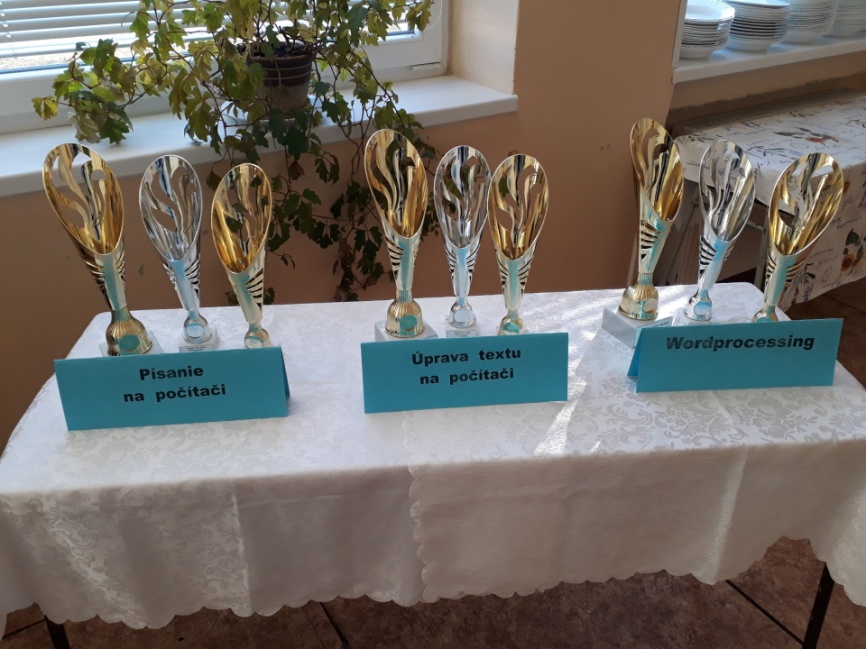 13. februára 2020 sa v Obchodnej akadémii Poprad konalo Krajské kolo Súťaže v spracovaní informácii na počítačoch (SIP). Zišli sa súťažiaci z celého kraja, aby si zmerali sily v troch súťažných disciplínach – v odpise textu z predlohy  na rýchlosť, v úprave textu pomocou korektorských značiek na rýchlosť a vo wordprocessingu.Žiaci našej školy sa zapojili do prvých dvoch súťažných disciplín. V úprave textu pomocou korektorských značiek sme boli jednoznační víťazi - obsadili sme tieto „medailové“ pozície: 1. miesto Diana Žinčáková, IV. B;               3. miesto Simona Cibulková, III. B.Viktória Kurucová z III. B triedy získala krásne 6. miesto.Blahoželáme!!!Postupujúcim žiačkam želáme rýchle prsty na Celoslovenskom kole Súťaže v spracovaní informácii na počítačoch, ktoré sa bude v tomto školskom roku konať v Martine.